SovataHotel: Lacul Ursu 3*1.1.TARIFE EXTRA SEZON       VALABILE  15.11. – 14.06. ; 16.09 – 31.12.  ( Tarifele includ TVA )Camera single / zi 	  SG 		210,00 Lei 			Camera dubla / zi 	  DBL 		250,00 Lei  1.2  TARIFE SEZON DE VARA 	VALABILE 15.06 – 15.09.		Camera single / zi 	SG 		240,00 Lei 		Camera dubla / zi 	DBL 		280,00 Lei In pretul camerei este inclus mic dejun ( bufet suedez ) si acces gratuit la sauna , piscina , club , fitness . 	In cadrul hotelului se face contra cost  Jacuzzi 	 Pat suplimentar     70,00 Lei / zi 	( fara Mic dejun ) 		Copii sub 7 ani beneficiaza de pat suplimentar gratuit		Copii peste 7 ani sau adulti ( a III-a persoana in camera ) achita suma de 70,00 Lei             Sau	Taxa de utilitati 	      40,00 Lei / zi 	( fara Mic dejun )		Copii sub 7 ani beneficiaza de gratuitate		Copii peste 7 ani sau adulti ( a III-a persoana in camera ) achita suma de 40,00 Lei 	Mic dejun ( pentru copii sau adulti –a 3-a persoana in camera )  se taxeaza dupa cum urmeaza : 		Sub 7 ani 		MD este gratuit		Intre 7 – 14 ani 		MD 25,00 Lei  / zi		Peste 14 ani 		MD 30,00 Lei  / zi PENTRU SEMINARII , CURSURI VA PROPUNEM SALILE DE CONFERINTE : TARIFE INCHIRIERE SALA DE CONFERINTA CRISTAL ( capacitate max. 60 locuri ) 1 ora 		-	90,00 Lei½ zi 		-	350,00 Lei1 zi 		-	650,00 Lei2 zile		-	1200,00 Lei2 zile 	-	550,00 LeiTARIFE INCHIRIERE SALA CONFERINTA OPAL ( capacitate 30 locuri ) 1 ora 		-	70,00 Lei½ zi 		-	250,00 Lei1 zi 		-	450,00 Lei2 zile		-	800,00 Lei2 zile 	-	350,00 LeiSalile de conferinte sunt dotate cu laptop legat la plasma , sonorizare , retroproiector , ecran de proiectie , wireless , flip-chat ;La pauza se ofera coffee breakValoarea coffee break-ului / pers se stabileste impreuna cu organizatorul de grup   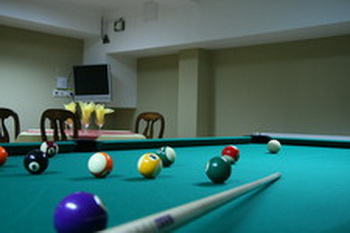 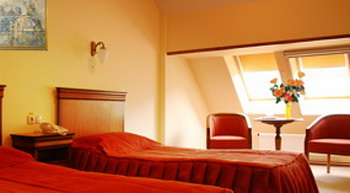 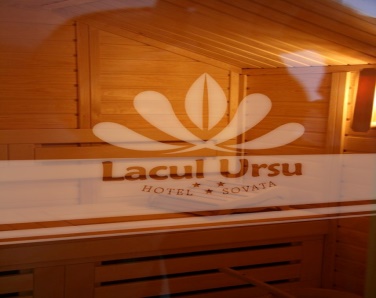 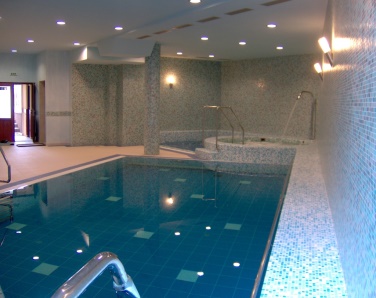                                    un venit!Hotelul Lacul Ursu este situat în statiunea Sovata, la 600m de singurul lac helioterm din Europa, caruia îi poarta numele. Având o capacitate de 54 locuri de cazare, hotelul ofera turistilor veniti sa-si petreaca sejurul în renumita statiune cele mai bune conditii de confort si relaxare.